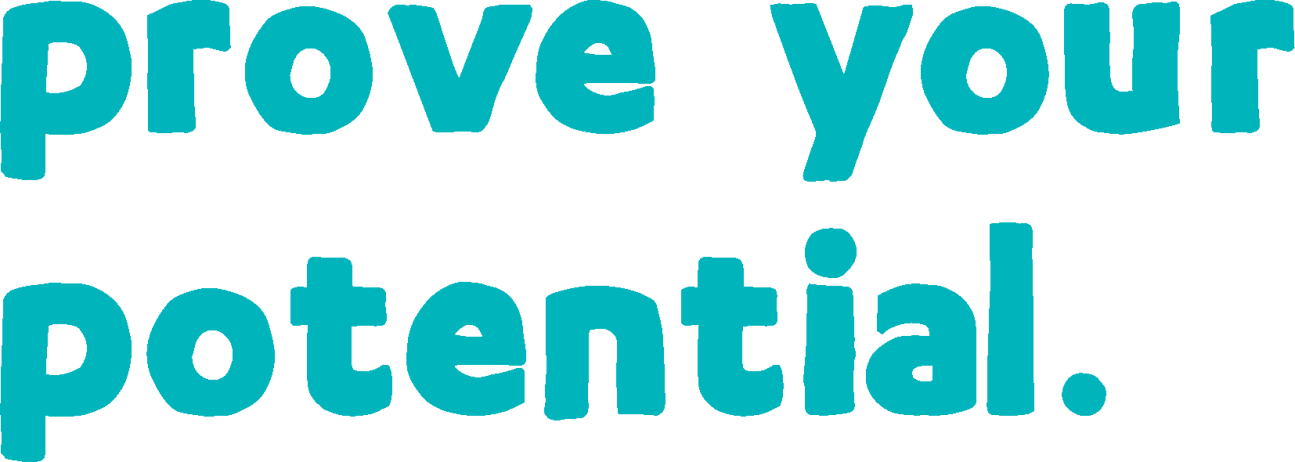 NCFE Level 3 Certificate in Cyber Security Practices (603/5762/9)Statement of authenticityLearner name:		Centre number:		Centre name:		SignaturesLearner:		 Date: 	Tutor/Assessor:		 Date: 	Internal Quality Assurer (IQA)*: 	 Date: 	External Quality Assurer (EQA)*: 	 Date: 	* For completion if part, or all, of the evidence has been sampled by the Internal and/or External Quality Assurer Unit 01 Understand cyber security principles (A/618/0866)Learning outcome 1You will: Understand cyber securityYou must:Unit 01 Understand cyber security principles (A/618/0866)Unit 01 Understand cyber security principles (A/618/0866)Learning outcome 2You will: Understand core terminology and key aspects of cyber securityYou must:Unit 01 Understand cyber security principles (A/618/0866)Unit 01 Understand cyber security principles (A/618/0866)Unit 01 Understand cyber security principles (A/618/0866)Learning outcome 3You will: Understand security by design principlesYou must:Unit 01 Understand cyber security principles (A/618/0866)Unit 02 Threat intelligence in cyber security (F/618/0867)Learning outcome 1You will: Understand cyber-threat intelligenceYou must:Unit 02 Threat intelligence in cyber security (F/618/0867)Unit 02 Threat intelligence in cyber security (F/618/0867)Unit 02 Threat intelligence in cyber security (F/618/0867)Unit 02 Threat intelligence in cyber security (F/618/0867)Learning outcome 2You will: Understand threat modelsYou must:Unit 02 Threat intelligence in cyber security (F/618/0867)Learning outcome 3You will: Understand malicious softwareYou must:Unit 02 Threat intelligence in cyber security (F/618/0867)Unit 02 Threat intelligence in cyber security (F/618/0867)Learning outcome 4You will: Know about social engineeringYou must:Unit 02 Threat intelligence in cyber security (F/618/0867)Unit 03 Cyber security testing, vulnerabilities and controls (J/618/0868)Learning outcome 1You will: Understand common types of testing in cyber securityYou must:Unit 03 Cyber security testing, vulnerabilities and controls (J/618/0868)Unit 03 Cyber security testing, vulnerabilities and controls (J/618/0868)Unit 03 Cyber security testing, vulnerabilities and controls (J/618/0868)Learning outcome 2You will: Be able to reduce or remove potential cyber security vulnerabilitiesYou must:.2Unit 03 Cyber security testing, vulnerabilities and controls (J/618/0868)Unit 03 Cyber security testing, vulnerabilities and controls (J/618/0868)Learning outcome 3You will: Understand controls in cyber securityYou must:Unit 03 Cyber security testing, vulnerabilities and controls (J/618/0868)Unit 03 Cyber security testing, vulnerabilities and controls (J/618/0868)Learning outcome 4You will: Be able to apply a cyber security controlYou must:Unit 03 Cyber security testing, vulnerabilities and controls (J/618/0868)Unit 04 Cyber security incident response (L/618/0869)Learning outcome 1You will: Understand what is meant by a cyber security incident response planYou must:		Unit 04 Cyber security incident response (L/618/0869)Unit 04 Cyber security incident response (L/618/0869)Learning outcome 2You will: Be able to develop a cyber security incident response planYou must:Unit 04 Cyber security incident response (L/618/0869)Unit 04 Cyber security incident response (L/618/0869)Learning outcome 3You will: Be able to develop an incident post mortem reportYou must:Unit 04 Cyber security incident response (L/618/0869)Unit 05 Understand legislation and ethical conduct within cyber security (J/618/0871)Learning outcome 1You will: Understand legislation relating to cyber securityYou must:Unit 05 Understand legislation and ethical conduct within cyber security (J/618/0871)Learning outcome 2You will: Understand information security standardsYou must:Unit 05 Understand legislation and ethical conduct within cyber security (J/618/0871)Learning outcome 3You will: Understand ethical conduct within cyber securityYou must:Unit 06 Professional skills and behaviours for cyber security (L/618/0872)Learning outcome 1You will: Understand behaviours required for a career in cyber securityYou must:Unit 06 Professional skills and behaviours for cyber security (L/618/0872)Unit 06 Professional skills and behaviours for cyber security (L/618/0872)Unit 06 Professional skills and behaviours for cyber security (L/618/0872)Learning outcome 2You will: Be able to identify skills required for a career in cyber securityYou must:Unit 06 Professional skills and behaviours for cyber security (L/618/0872)Unit 06 Professional skills and behaviours for cyber security (L/618/0872)Learning outcome 3You will: Understand the importance of continuous professional developmentYou must:Unit 06 Professional skills and behaviours for cyber security (L/618/0872)1.1 Describe the concepts of cyber security1.1 Describe the concepts of cyber securityWhat have you done to show this?  Location of evidence (eg hyperlink/portfolio page number)IQA/EQA feedback IQA/EQA feedback 1.2 Explain the importance of cyber security1.2 Explain the importance of cyber securityWhat have you done to show this?  Location of evidence (eg hyperlink/portfolio page number)IQA/EQA feedback IQA/EQA feedback 1.3 Describe the consequences and implications of inadequate cyber security1.3 Describe the consequences and implications of inadequate cyber securityWhat have you done to show this?  Location of evidence (eg hyperlink/portfolio page number)IQA/EQA feedback IQA/EQA feedback 2.1 Define core terminology used in cyber security2.1 Define core terminology used in cyber securityWhat have you done to show this?  Location of evidence (eg hyperlink/portfolio page number)IQA/EQA feedback IQA/EQA feedback 2.2 Explain the terms good actors and bad actors2.2 Explain the terms good actors and bad actorsWhat have you done to show this?  Location of evidence (eg hyperlink/portfolio page number)IQA/EQA feedback IQA/EQA feedback 2.3 Distinguish typical behaviours of good actors and bad actors2.3 Distinguish typical behaviours of good actors and bad actorsWhat have you done to show this?  Location of evidence (eg hyperlink/portfolio page number)IQA/EQA feedback IQA/EQA feedback 2.4 Explain the motivations of good actors and bad actors2.4 Explain the motivations of good actors and bad actorsWhat have you done to show this?  Location of evidence (eg hyperlink/portfolio page number)IQA/EQA feedback IQA/EQA feedback 2.5 Identify key sectors that are most vulnerable to a cyber-attack2.5 Identify key sectors that are most vulnerable to a cyber-attackWhat have you done to show this?  Location of evidence (eg hyperlink/portfolio page number)IQA/EQA feedback IQA/EQA feedback 2.6 Compare the motivations for a cyber-attack in key sectors2.6 Compare the motivations for a cyber-attack in key sectorsWhat have you done to show this?  Location of evidence (eg hyperlink/portfolio page number)IQA/EQA feedback IQA/EQA feedback 2.7 Consider how an actor may carry out a cyber-attack2.7 Consider how an actor may carry out a cyber-attackWhat have you done to show this?  Location of evidence (eg hyperlink/portfolio page number)IQA/EQA feedback IQA/EQA feedback 3.1 Describe the term security by design3.1 Describe the term security by designWhat have you done to show this?  Location of evidence (eg hyperlink/portfolio page number)IQA/EQA feedback IQA/EQA feedback 3.2 Explore the principles of security by design3.2 Explore the principles of security by designWhat have you done to show this?  Location of evidence (eg hyperlink/portfolio page number)IQA/EQA feedback IQA/EQA feedback 3.3 State the consequences of not considering cyber security during the design phase3.3 State the consequences of not considering cyber security during the design phaseWhat have you done to show this?  Location of evidence (eg hyperlink/portfolio page number)IQA/EQA feedback IQA/EQA feedback 3.4 Evaluate the advantages and disadvantages of security by design3.4 Evaluate the advantages and disadvantages of security by designWhat have you done to show this?  Location of evidence (eg hyperlink/portfolio page number)IQA/EQA feedback IQA/EQA feedback 1.1 Identify key concepts of cyber threat intelligence1.1 Identify key concepts of cyber threat intelligenceWhat have you done to show this?  Location of evidence (eg hyperlink/portfolio page number)IQA/EQA feedback IQA/EQA feedback 1.2 Explain the following terms in relation to cyber security:threatsexploitsvulnerabilitiesrisk.1.2 Explain the following terms in relation to cyber security:threatsexploitsvulnerabilitiesrisk.What have you done to show this?  Location of evidence (eg hyperlink/portfolio page number)IQA/EQA feedback IQA/EQA feedback 1.3 Describe the threat intelligence lifecycle1.3 Describe the threat intelligence lifecycleWhat have you done to show this?  Location of evidence (eg hyperlink/portfolio page number)IQA/EQA feedback IQA/EQA feedback 1.4 Describe how to find out about emerging attack techniques and how to recognise them1.4 Describe how to find out about emerging attack techniques and how to recognise themWhat have you done to show this?  Location of evidence (eg hyperlink/portfolio page number)IQA/EQA feedback IQA/EQA feedback 1.5 Consider what could be included in Open Source Intelligence data sets1.5 Consider what could be included in Open Source Intelligence data setsWhat have you done to show this?  Location of evidence (eg hyperlink/portfolio page number)IQA/EQA feedback IQA/EQA feedback 1.6 Explain why it is important to only use reliable and valid sources of Open Source Intelligence information1.6 Explain why it is important to only use reliable and valid sources of Open Source Intelligence informationWhat have you done to show this?  Location of evidence (eg hyperlink/portfolio page number)IQA/EQA feedback IQA/EQA feedback 1.7 Explain the importance of using reliable sources of information in relation to cyber security threats1.7 Explain the importance of using reliable sources of information in relation to cyber security threatsWhat have you done to show this?  Location of evidence (eg hyperlink/portfolio page number)IQA/EQA feedback IQA/EQA feedback 1.8 Consider the current threat status and make possible recommendations based upon cyber-threat intelligence information1.8 Consider the current threat status and make possible recommendations based upon cyber-threat intelligence informationWhat have you done to show this?  Location of evidence (eg hyperlink/portfolio page number)IQA/EQA feedback IQA/EQA feedback 1.9 Analyse relevant cyber threat intelligence information requirements for an organisation1.9 Analyse relevant cyber threat intelligence information requirements for an organisationWhat have you done to show this?  Location of evidence (eg hyperlink/portfolio page number)IQA/EQA feedback IQA/EQA feedback 2.1 Describe a range of threat models2.1 Describe a range of threat modelsWhat have you done to show this?  Location of evidence (eg hyperlink/portfolio page number)IQA/EQA feedback IQA/EQA feedback 2.2 Explain the steps within a threat model2.2 Explain the steps within a threat modelWhat have you done to show this?  Location of evidence (eg hyperlink/portfolio page number)IQA/EQA feedback IQA/EQA feedback 2.3 Evaluate a threat model2.3 Evaluate a threat modelWhat have you done to show this?  Location of evidence (eg hyperlink/portfolio page number)IQA/EQA feedback IQA/EQA feedback 3.1 Identify types of malicious software3.1 Identify types of malicious softwareWhat have you done to show this?  Location of evidence (eg hyperlink/portfolio page number)IQA/EQA feedback IQA/EQA feedback 3.2 Describe the effects of different types of malicious software on an infected system3.2 Describe the effects of different types of malicious software on an infected systemWhat have you done to show this?  Location of evidence (eg hyperlink/portfolio page number)IQA/EQA feedback IQA/EQA feedback 3.3 Describe the motives for using specific malicious software attacks3.3 Describe the motives for using specific malicious software attacksWhat have you done to show this?  Location of evidence (eg hyperlink/portfolio page number)IQA/EQA feedback IQA/EQA feedback 3.4 Identify how specific malicious software attacks are made more effective due to human factors3.4 Identify how specific malicious software attacks are made more effective due to human factorsWhat have you done to show this?  Location of evidence (eg hyperlink/portfolio page number)IQA/EQA feedback IQA/EQA feedback 4.1 Explain the term ‘social engineering’4.1 Explain the term ‘social engineering’What have you done to show this?  Location of evidence (eg hyperlink/portfolio page number)IQA/EQA feedback IQA/EQA feedback 4.2 Give examples of how open source intelligence can be used for social engineering4.2 Give examples of how open source intelligence can be used for social engineeringWhat have you done to show this?  Location of evidence (eg hyperlink/portfolio page number)IQA/EQA feedback IQA/EQA feedback 4.3 Describe ways a social engineering attack could take place4.3 Describe ways a social engineering attack could take placeWhat have you done to show this?  Location of evidence (eg hyperlink/portfolio page number)IQA/EQA feedback IQA/EQA feedback 1.1 Explain different types of cyber security testing1.1 Explain different types of cyber security testingWhat have you done to show this?  Location of evidence (eg hyperlink/portfolio page number)IQA/EQA feedback IQA/EQA feedback 1.2 Identify why cyber security testing is important1.2 Identify why cyber security testing is importantWhat have you done to show this?  Location of evidence (eg hyperlink/portfolio page number)IQA/EQA feedback IQA/EQA feedback 1.3 Compare types of cyber security testing1.3 Compare types of cyber security testingWhat have you done to show this?  Location of evidence (eg hyperlink/portfolio page number)IQA/EQA feedback IQA/EQA feedback 1.4 Consider mitigations following cyber security testing1.4 Consider mitigations following cyber security testingWhat have you done to show this?  Location of evidence (eg hyperlink/portfolio page number)IQA/EQA feedback IQA/EQA feedback 1.5 Explain why it is important to retest following any changes made1.5 Explain why it is important to retest following any changes madeWhat have you done to show this?  Location of evidence (eg hyperlink/portfolio page number)IQA/EQA feedback IQA/EQA feedback 1.6 Explain how the outcomes of cyber security testing can be reported1.6 Explain how the outcomes of cyber security testing can be reportedWhat have you done to show this?  Location of evidence (eg hyperlink/portfolio page number)IQA/EQA feedback IQA/EQA feedback 1.7 Explain why the outcomes of cyber security testing must be reported1.7 Explain why the outcomes of cyber security testing must be reportedWhat have you done to show this?  Location of evidence (eg hyperlink/portfolio page number)IQA/EQA feedback IQA/EQA feedback 2.1 Identify cyber security vulnerabilities2.1 Identify cyber security vulnerabilitiesWhat have you done to show this?  Location of evidence (eg hyperlink/portfolio page number)IQA/EQA feedback IQA/EQA feedback 2.2 Demonstrate the steps to be taken when a vulnerability has been identified2.2 Demonstrate the steps to be taken when a vulnerability has been identifiedWhat have you done to show this?  Location of evidence (eg hyperlink/portfolio page number)IQA/EQA feedback IQA/EQA feedback 2.3 Apply the correct response to the vulnerability2.3 Apply the correct response to the vulnerabilityWhat have you done to show this?  Location of evidence (eg hyperlink/portfolio page number)IQA/EQA feedback IQA/EQA feedback 2.4 Develop an appropriate communication to mitigate future vulnerabilities2.4 Develop an appropriate communication to mitigate future vulnerabilitiesWhat have you done to show this?  Location of evidence (eg hyperlink/portfolio page number)IQA/EQA feedback IQA/EQA feedback 3.1 Identify cyber security controls3.1 Identify cyber security controlsWhat have you done to show this?  Location of evidence (eg hyperlink/portfolio page number)IQA/EQA feedback IQA/EQA feedback 3.2 Explain a basic cyber security framework3.2 Explain a basic cyber security frameworkWhat have you done to show this?  Location of evidence (eg hyperlink/portfolio page number)IQA/EQA feedback IQA/EQA feedback 3.3 Evaluate a cyber security framework3.3 Evaluate a cyber security frameworkWhat have you done to show this?  Location of evidence (eg hyperlink/portfolio page number)IQA/EQA feedback IQA/EQA feedback 4.1 Explain how to apply controls4.1 Explain how to apply controlsWhat have you done to show this?  Location of evidence (eg hyperlink/portfolio page number)IQA/EQA feedback IQA/EQA feedback 4.2 Implement a basic cyber security control4.2 Implement a basic cyber security controlWhat have you done to show this?  Location of evidence (eg hyperlink/portfolio page number)IQA/EQA feedback IQA/EQA feedback 4.3 Justify the implementation of the chosen cyber security control4.3 Justify the implementation of the chosen cyber security controlWhat have you done to show this?  Location of evidence (eg hyperlink/portfolio page number)IQA/EQA feedback IQA/EQA feedback 4.4 Explain why a control might not be applied4.4 Explain why a control might not be appliedWhat have you done to show this?  Location of evidence (eg hyperlink/portfolio page number)IQA/EQA feedback IQA/EQA feedback 1.1 Describe what a cyber security incident response plan is used for1.1 Describe what a cyber security incident response plan is used forWhat have you done to show this?  Location of evidence (eg hyperlink/portfolio page number)IQA/EQA feedback IQA/EQA feedback 1.2 Explain when a cyber security incident response plan is used1.2 Explain when a cyber security incident response plan is usedWhat have you done to show this?  Location of evidence (eg hyperlink/portfolio page number)IQA/EQA feedback IQA/EQA feedback 1.3 Describe the stages of a cyber security incident response lifecycle1.3 Describe the stages of a cyber security incident response lifecycleWhat have you done to show this?  Location of evidence (eg hyperlink/portfolio page number)IQA/EQA feedback IQA/EQA feedback 2.1 Explain why it is important to maintain an up to date cyber security incident log2.1 Explain why it is important to maintain an up to date cyber security incident logWhat have you done to show this?  Location of evidence (eg hyperlink/portfolio page number)IQA/EQA feedback IQA/EQA feedback 2.2 Explain the steps to be included within a cyber security incident response plan2.2 Explain the steps to be included within a cyber security incident response planWhat have you done to show this?  Location of evidence (eg hyperlink/portfolio page number)IQA/EQA feedback IQA/EQA feedback 2.3 Explain why it is important to have a cyber security incident response plan2.3 Explain why it is important to have a cyber security incident response planWhat have you done to show this?  Location of evidence (eg hyperlink/portfolio page number)IQA/EQA feedback IQA/EQA feedback 2.4 Develop a cyber security incident response plan for an organisation2.4 Develop a cyber security incident response plan for an organisationWhat have you done to show this?  Location of evidence (eg hyperlink/portfolio page number)IQA/EQA feedback IQA/EQA feedback 3.1 Explain what is meant by incident post mortem3.1 Explain what is meant by incident post mortemWhat have you done to show this?  Location of evidence (eg hyperlink/portfolio page number)IQA/EQA feedback IQA/EQA feedback 3.2 Explain the structure of an incident post mortem3.2 Explain the structure of an incident post mortemWhat have you done to show this?  Location of evidence (eg hyperlink/portfolio page number)IQA/EQA feedback IQA/EQA feedback 3.3 Consider the importance of the following when carrying out an incident post mortem:integrityrigordiscipline.3.3 Consider the importance of the following when carrying out an incident post mortem:integrityrigordiscipline.What have you done to show this?  Location of evidence (eg hyperlink/portfolio page number)IQA/EQA feedback IQA/EQA feedback 3.4 Create a post mortem report of an incident3.4 Create a post mortem report of an incidentWhat have you done to show this?  Location of evidence (eg hyperlink/portfolio page number)IQA/EQA feedback IQA/EQA feedback 3.5 Reflect upon the report and make recommendations based on the findings3.5 Reflect upon the report and make recommendations based on the findingsWhat have you done to show this?  Location of evidence (eg hyperlink/portfolio page number)IQA/EQA feedback IQA/EQA feedback 1.1 Describe how legislation impacts on cyber security1.1 Describe how legislation impacts on cyber securityWhat have you done to show this?  Location of evidence (eg hyperlink/portfolio page number)IQA/EQA feedback IQA/EQA feedback 1.2 Explain trends in international law for cyberspace1.2 Explain trends in international law for cyberspaceWhat have you done to show this?  Location of evidence (eg hyperlink/portfolio page number)IQA/EQA feedback IQA/EQA feedback 2.1 Identify ISO standards related to cyber security2.1 Identify ISO standards related to cyber securityWhat have you done to show this?  Location of evidence (eg hyperlink/portfolio page number)IQA/EQA feedback IQA/EQA feedback 2.2 Explain how ISO standards are used to support cyber security2.2 Explain how ISO standards are used to support cyber securityWhat have you done to show this?  Location of evidence (eg hyperlink/portfolio page number)IQA/EQA feedback IQA/EQA feedback 3.1 Describe ethical conduct within cyber security3.1 Describe ethical conduct within cyber securityWhat have you done to show this?  Location of evidence (eg hyperlink/portfolio page number)IQA/EQA feedback IQA/EQA feedback 3.2 Identify unethical conduct within cyber security3.2 Identify unethical conduct within cyber securityWhat have you done to show this?  Location of evidence (eg hyperlink/portfolio page number)IQA/EQA feedback IQA/EQA feedback 1.1 Explain the importance of managing and promoting a positive digital identity1.1 Explain the importance of managing and promoting a positive digital identityWhat have you done to show this?  Location of evidence (eg hyperlink/portfolio page number)IQA/EQA feedback IQA/EQA feedback 1.2 Describe possible employee screening checks that an employer might carry out1.2 Describe possible employee screening checks that an employer might carry outWhat have you done to show this?  Location of evidence (eg hyperlink/portfolio page number)IQA/EQA feedback IQA/EQA feedback 1.3 Consider potential consequences of unsatisfactory findings as a result of employer checks1.3 Consider potential consequences of unsatisfactory findings as a result of employer checksWhat have you done to show this?  Location of evidence (eg hyperlink/portfolio page number)IQA/EQA feedback IQA/EQA feedback 1.4 Describe the following security clearance levels:BPSS (Baseline Personnel Security Standard)SC (Security Checked)DV (Developed Vetting).1.4 Describe the following security clearance levels:BPSS (Baseline Personnel Security Standard)SC (Security Checked)DV (Developed Vetting).What have you done to show this?  Location of evidence (eg hyperlink/portfolio page number)IQA/EQA feedback IQA/EQA feedback 1.5 Explain how bias can influence cyber security1.5 Explain how bias can influence cyber securityWhat have you done to show this?  Location of evidence (eg hyperlink/portfolio page number)IQA/EQA feedback IQA/EQA feedback 1.6 Describe the benefits of a security by design mind-set1.6 Describe the benefits of a security by design mind-setWhat have you done to show this?  Location of evidence (eg hyperlink/portfolio page number)IQA/EQA feedback IQA/EQA feedback 2.1 Identify skills required for a career in cyber security2.1 Identify skills required for a career in cyber securityWhat have you done to show this?  Location of evidence (eg hyperlink/portfolio page number)IQA/EQA feedback IQA/EQA feedback 2.2 Perform a personal skills analysis2.2 Perform a personal skills analysisWhat have you done to show this?  Location of evidence (eg hyperlink/portfolio page number)IQA/EQA feedback IQA/EQA feedback 2.3 Assess own skills against those required for a career in cyber security2.3 Assess own skills against those required for a career in cyber securityWhat have you done to show this?  Location of evidence (eg hyperlink/portfolio page number)IQA/EQA feedback IQA/EQA feedback 2.4 Create a personal development plan2.4 Create a personal development planWhat have you done to show this?  Location of evidence (eg hyperlink/portfolio page number)IQA/EQA feedback IQA/EQA feedback 3.1 Explain the term continuous professional development (CPD)3.1 Explain the term continuous professional development (CPD)What have you done to show this?  Location of evidence (eg hyperlink/portfolio page number)IQA/EQA feedback IQA/EQA feedback 3.2 State methods of keeping up to date with industry knowledge3.2 State methods of keeping up to date with industry knowledgeWhat have you done to show this?  Location of evidence (eg hyperlink/portfolio page number)IQA/EQA feedback IQA/EQA feedback 3.3 Explain why it is important to keep CPD up to date3.3 Explain why it is important to keep CPD up to dateWhat have you done to show this?  Location of evidence (eg hyperlink/portfolio page number)IQA/EQA feedback IQA/EQA feedback 